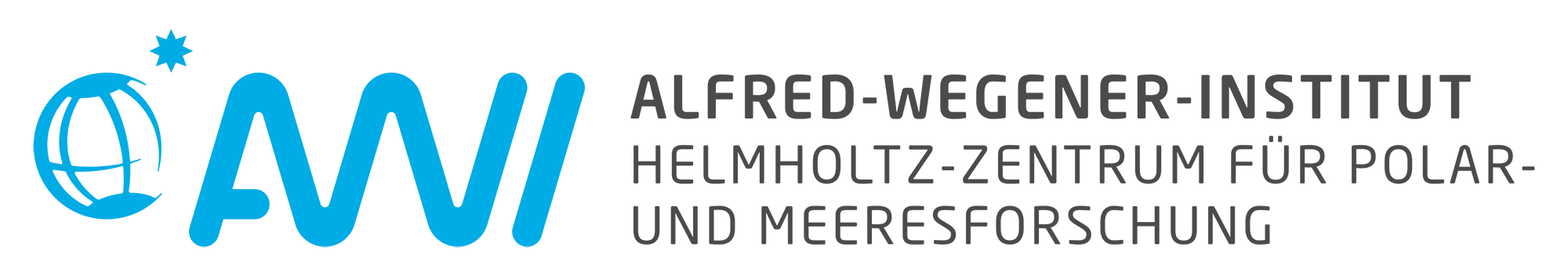 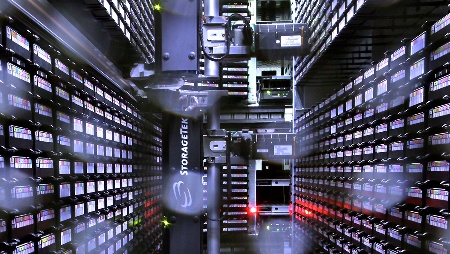 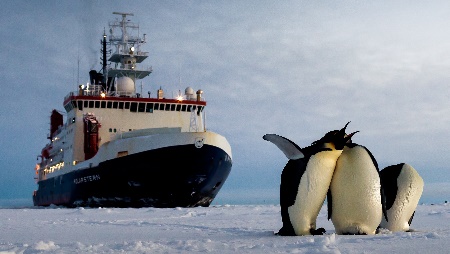 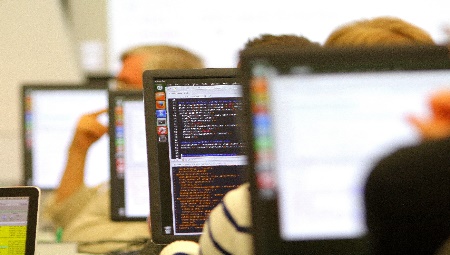 Das Alfred-Wegener-Institut Helmholtz-Zentrum für Polar- und Meeresforschung ist eine von der Bundesrepublik Deutschland, der Freien Hansestadt Bremen und den Ländern Brandenburg, Schleswig-Holstein und Niedersachsen getragene Forschungseinrichtung mit rund 1.200 Mitarbeiterinnen und Mitarbeitern. In einem breiten multidisziplinären Ansatz betreiben wir Polar- und Meeresforschung und leisten dabei im Verbund mit zahlreichen universitären und außeruniversitären Forschungseinrichtungen einen wichtigen Beitrag zur globalen Umwelt-, Erdsystem- und Paläoklimaforschung. Informatiker/in für Netzwerk-Infrastruktur und -Backbone (m/w/d)Hintergrund
Die Spitzenposition der Helmholtz-Forschung beruht zunehmend auf zentrenübergreifender und internationaler Zusammenarbeit und dem gemeinsamen Zugang zu Datenschätzen und -diensten. Im Rahmen der Helmholtz Initiative for Federated IT Services (HIFIS) baut das AWI im Verbund mit sieben weiteren Instituten eine verteilte IT-Infrastruktur auf, die Wissen aus allen Zentren verbinden wird. HIFIS wird eine sichere und einfach zu bedienende kollaborative Umgebung von IT-Diensten etablieren, die von überall effizient zugänglich sind. 

Für die Mitarbeit im Cloud-Services-Cluster von HIFIS suchen wir zum nächstmöglichen Zeitpunkt für unseren Standort Bremerhaven eine/n Mitarbeiter/in für Netzwerk-Infrastruktur und -Backbone (m/w/d).AufgabenKonzeption und Aufbau der geplanten hoch performanten HIFIS-Netzwerkinfrastruktur zwischen den beteiligten Zentren Anbindung des AWI an diese Netzwerkinfrastruktur Aufbau, Wartung und Betrieb der zugehörigen Netzwerkdienste sowie deren Integration in die AWI-Netzwerkinfrastruktur und das Dienst-Portfolio der Projektpartner Unterstützung und Schulung von Nutzern Mitarbeit in der Ausbildung im Rechenzentrum VoraussetzungenEin abgeschlossenes Hochschulstudium der Fachrichtung Informatik, Elektrotechnik oder verwandter Gebiete bzw. eine gleichwertige einschlägige Berufserfahrung im genannten Aufgabenfeld Expertise im Aufbau, Wartung und Betrieb von WAN Expertise in der Administration von Cisco-Produkten (Firewall, Router, Switches, WLC, ISE, DCNM, etc.) Gute Kenntnisse im Unix-Umfeld und im generellen Umgang mit IT Erfahrung mit der Cisco ISE wünschenswert Gute Deutsch- und Englischkenntnisse in Wort und Schrift Eine zielorientierte, sorgfältige und strukturierte Arbeitsweise Ein sehr hohes Maß an Selbstständigkeit, Organisationsfähigkeit, Kommunikations- und Teamfähigkeit Bereitschaft zur Weiterbildung, insbesondere in fachspezifischen Themen Bereitschaft zu Dienstreisen zum Standort Potsdam, weiteren Außenstandorten (AWIPEV/Spitzbergen, Helgoland, Sylt) sowie zu Projekttreffen in Deutschland Wünschenswerte Fähigkeiten und KenntnisseErfahrung in der Betreuung von AuszubildendenWeitere InformationenWeitere Informationen erhalten Sie bei Dr. Christian Schäfer-Neth (Christian.Schaefer-Neth@awi.de; +49(471)4831-1554).

Die Stelle ist auf 2 Jahre befristet mit der Option auf Verlängerung und wird in Vollzeit ausgeschrieben. Die Tätigkeit eignet sich auch für eine Beschäftigung in Teilzeit. Die Vergütung ist abhängig von Ihrer Qualifikation sowie den Ihnen übertragenen Aufgaben bis Entgeltgruppe 11 möglich und richtet sich nach dem Tarifvertrag für den öffentlichen Dienst des Bundes (TVöD-Bund). Der Dienstort ist Bremerhaven.Wir bietenexzellente Forschung Zusammenarbeit und Kooperation - institutsintern, national und international, interdisziplinär Chancen, sich zu entwickeln – auf der eigenen Stelle, auf andere Stellen hin und aus dem AWI herauseine gelebte Kultur der Vereinbarkeit von Beruf und Familie – auditiert, und noch mehr als dasherausragende Forschungsinfrastruktur – Schiffe, Stationen, Flugzeuge, Labore und mehrein internationales Umfeld – alltägliche Kontakte zu Menschen aus aller WeltGrundlagenforschung mit gesellschaftlicher und politischer Relevanzflache Hierarchien – Freiheit und Verantwortungspannende Themen – auch in Technik, Verwaltung und InfrastrukturChancengleichheit ist ein fester Bestandteil unserer Personalpolitik. Das AWI strebt die Erhöhung des Frauenanteils an und ermutigt daher qualifizierte Interessentinnen ausdrücklich zur Bewerbung.Schwerbehinderte Bewerber/innen werden bei gleicher fachlicher und persönlicher Eignung bevorzugt. Über verschiedene Maßnahmen wird gezielt die Vereinbarkeit von Beruf und Familie gefördert. Aufgrund unserer familienbewussten Personalpolitik wurde uns das Zertifikat zum Audit „Beruf und Familie“ verliehen.Wir freuen uns auf Ihre Bewerbung!
Bewerben können Sie sich bis zum 17. Dezember 2021 ausschließlich online.
Referenznummer: 21/206/G/RZ-b.